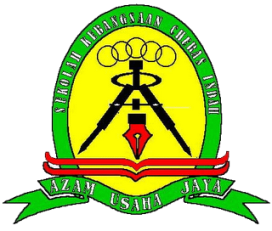 PENCAPAIANLAPORAN PENCAPAIN KOKURIKULUMLAPORAN PENCAPAIN KOKURIKULUMLAPORAN PENCAPAIN KOKURIKULUMLAPORAN PENCAPAIN KOKURIKULUMLAPORAN PENCAPAIN KOKURIKULUMLAPORAN PENCAPAIN KOKURIKULUMLAPORAN PENCAPAIN KOKURIKULUMKEGIATANPENCAPAIANPENCAPAIANPENCAPAIANPENCAPAIANPENCAPAIANCATATANOLAHRAGA12345SUKAN MINI OLIMPIK123451234512345KOKURIKULUM AKADEMIK123451234512345LAIN-LAIN NYATAKAN1234512345123451WAKIL KELAS / RUMAH2WAKIL SEKOLAH3WAKIL DAERAH4WAKIL NEGERI5WAKIL KEBANGSAAN